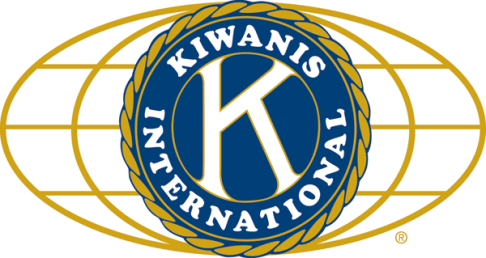 	LUNCH:  Taco fixings, Baklava, Chocolate Cake, and other assorted treats. SONG:  My Country ‘Tis of This, led by Bill Cummings		Invocation:  Jack Goodrich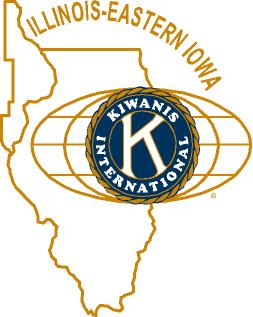 ANNOUNCEMENTS, EVENTS				and OPPORTUNITITESThe next Interclub Tuesday December 1 at Sorento’s at 6:00 p.m.  We’re passing the gavel to AKtion Club.  Please contact Joe Gastiger if you are able to attend. So far, only Bill C. is attending.December 23 and 30 meetings:  Will be roundtables at the Lincoln Inn (at noon); everyone will be responsible for their own meals off the menu.Family Service Pie Auction – Diana King reported that it was a huge success.  Thanks to all who attended and particpated.HS Football Championships: 300volunteer opportunities exist, Friday November 27th and Saturday November 28th.  Talk to Bill Finucane or Deb Armstrong (from the DeKalb County Convention & Visitors’ Bureau). Elevator duty (think warm!) signups full, but there are other opportunities. Susan Hansfield is the coordinator.If you are able to help with the Salvation Army toy distribution, contact Jennie Cummings.   December 15 & 16.Toiletries- We’re collecting these for Safe Passage. (See below.)Sue – NEW DUES ARE DUE!(Same as the old dues).Joan is collecting box tops and Coke lids. Jennie will take your soup labels.AKtion Club is collecting aluminum cansand other recyclable materials.Circle K is hosting Dear Santa on December 6 from 12:00-3:00 p.m. at the Family Service Agency (14 Health Services Drive).  President Lica thanked us for our donation and wanted to let us know that we are all are welcome to attend.  If you are able to provide some yummy baked goods, that would be greatly appreciated.  This is also an opportunity to see one of our own as Santa.  Rumor has it, it’s a spectacle you can’t miss!  Also from Circle K, a couple of weeks ago, our Prez Dick Dowen asked if Circle K members would join a Kiwanis Club after they graduate and what they would like that club to include.  Lica reported that this is what they came up with:  diversity in service projects, ethnicity, and age; more global service projects; more building and restoration projects; more opportunities to travel to different countries to do service; leadership opportunities; larger group of volunteers; close-knit friendships; more people joining right out of college.  This information will certainly help steer our club for future endeavors.Archives:  If you find any old stuff related to Kiwanis, please give a copy to Norm!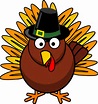 PROGRAMBetty Hampa first heard about Beloved Community from her cousin, Laurel Stokke.  Betty knew this would be a great program for our club.  Today, Beth Campen from Beloved Community presented today’s program.  Beth told us a little bit about what it is and how she got involved.  Beloved Community dinners offer multiple opportunities for folks from all different walks of life to get to know and appreciate one another through meaningful conversation and and to work together to move forward for the common good of our community.   The Beloved Community encompasses people of different faiths, different colors of skin, different nationalities, different political beliefs, different sexual orientations. It encompasses the young and the old, the rich and the poor, the abled and disabled, the educated and the uneducated; it encompasses those who have and those who have not. It encompasses and intentionally seeks to include the weak and the voiceless in a place at the table. These Beloved Community dinners, events, and conversations would intentionally reflect this diversity. A very active group in Beloved Community is BMI (Black Male Initiative) from Northern Illinois University.  BMI was founded by their current advisor, Don Bramlett.  BMI initially attended the first Beloved Community dinner to help check people in and since then have become more involved in the conversations.  The first Beloved Community dinner was at the Newman Center and the topic was police brutality.  Both the NIU police chief and the City of DeKalb police chief were there.  BMI’s president, Jacob Clayton, explained the purpose of BMI is to get their members to graduate and since 2005, BMI has a 100% graduation rate, which is quite impressive.  Their three base pillars are academics, community service, and social interaction. They are very active in community service to Hope Haven, Barb City Manor, and Meals on Wheels.  Jacob explained how the conversations get started at the Beloved Community dinners.  You start with dinner and fellowship with those at your table and there is a tower in the middle of the table with three questions.  It is from this tower that the conversation is generated.  If you would like to attend a Beloved Community dinner, the next one (their 11th) will be held on December 13 from 5:00-7:30 p.m. at the Newman Center.  Beloved Community is also on Facebook under Beloved Community of DeKalb County, Illinois.   Quote for the day“None of us alone can save the nation or the world. But each of us can make a positive difference if we commit ourselves to do so.” 	- Dr. Cornell WestUPCOMING PROGRAMS: (Why not invite a guest? – that could also mean a prospective member!)		November 25	Beth Campen		Beloved Community	December 2	BOARD MEETING	@ the Lincoln Inn	December 9	Madrigals			A great meeting to bring a guest (young or old)!		December 16	Joe Gastiger		A Parish’s Role in the Community		December 23	Round table		@ the Lincoln Inn	December 30	Round table		@ the Lincoln Inn	January 6, 2016	BOARD MEETING	@ you guessed it – the Lincoln Inn	See more of the newsletter on the following pages:Today’s Attendance:				YOUTH SERVICE BUREAU WISH LIST: 	TAG (Therapeutic Art-Making Group):		Permanent markers, canvases, paint brushes, glue, watercolors, drawing paper, tracing paper, oil pastels, 		colored pencils, markers….any and all art supplies could help. 	VolunTEEN:		Gardening gloves, small handheld shovels, cleaning supplies. Thank you so much again for the opportunity to share about the Youth Service Bureau, and thank you for your dedication to the community.		Diana L. Hulst, Executive Director of DeKalb County Youth Service BureauThe following are items we (Safe Passage) regularly need. If you are looking to donate please consider these items!1. Gas station & Wal-Mart gift cards2. Non-perishable food3. Linens for twin beds4. Towels & washcloths5. Diapers & Pull-ups (especially larger sizes)6. Baby wipes7. Paper towels, toilet paper, & tissues8. Sweatpants & sweatshirts9. Women’s underwear (bras and panties)10. Cleaning supplies (dish soap, spray cleaners, laundry detergent, etc.)11. Harder hair brushes12. Hair conditioner13. Olive Oils for hair (not cooking oil)14. Pantine shampoo/conditioner (Brown Bottle)15. Motions haircare productsHAPPY THANKSGIVING!30Kish Kiwanians (a WAG)2Circle K (Lica and Alex)0Guest: 2Speakers: Beth Campen, Jacob Clayton, and Don Bramlett34TOTAL